 	В соответствии со статьей 7 Закона Чувашской Республики от 30.03.2006 «О социальном партнерстве» администрация Мариинско-Посадского муниципального округа Чувашской Республики п о с т а н о в л я е т :Назначить Координатором муниципальной (территориальной) трехсторонней комиссии по регулированию социально-трудовых отношений Мариинско-Посадского муниципального округа Чувашской Республики Арсентьеву Светлану Витальевну, заместителя главы администрации Мариинско-Посадского муниципального округа–начальника отдела образования, молодежной политики и спорта.Признать утратившим силу постановление администрации Мариинско-Посадского района Чувашской Республики от 02.02.2021 № 71 «О назначении Координатора муниципальной (территориальной) трехсторонней комиссии по регулированию социально-трудовых отношений Мариинско-Посадского района Чувашской Республики».Настоящее постановление вступает в силу со дня подписания.Глава Мариинско-Посадского муниципального округа                                                                                             В.В. ПетровЧăваш РеспубликинСĕнтĕрвăрри муниципаллă округĕн администрацийĕЙ Ы Ш Ă Н У        №Сĕнтĕрвăрри хули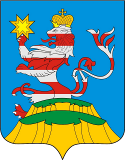 Чувашская РеспубликаАдминистрацияМариинско-Посадскогомуниципального округа П О С Т А Н О В Л Е Н И Е 30.01.2023  № 76г. Мариинский ПосадО назначении Координатора муниципальной (территориальной) трехсторонней комиссии по регулированию социально-трудовых отношений Мариинско-Посадского муниципального округа Чувашской РеспубликиО назначении Координатора муниципальной (территориальной) трехсторонней комиссии по регулированию социально-трудовых отношений Мариинско-Посадского муниципального округа Чувашской Республики